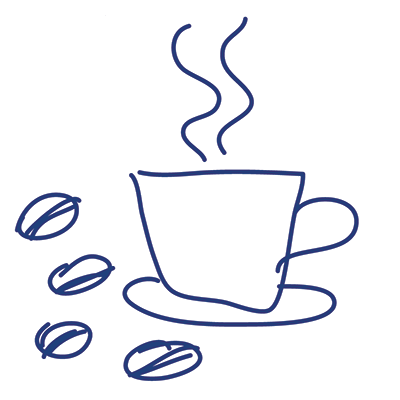 Our next coffee morning, kindly hosted by Swarup Bhose, will take place on Saturday, 29th September, from 10.30am–12pm, at The Tower, 25 Park Avenue, Bedford MK40 2LPThe cost will be £5.00 per person and a raffle will be held.Please contact Dee Dite on 01234 353622 if you are planning to attend.